Opposites Vocabulary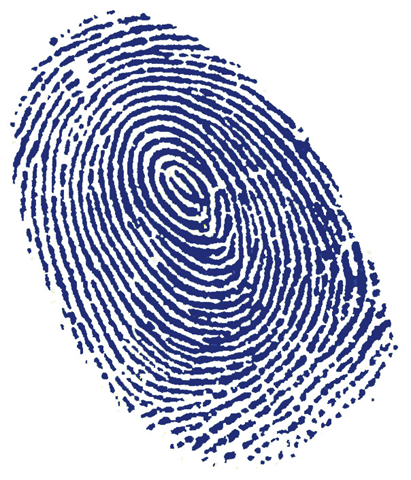 Vocabulary PracticeWhat is the opposite?Vocabulary WordDefinitionNotesIdentityAdditive IdentityOpposite (English)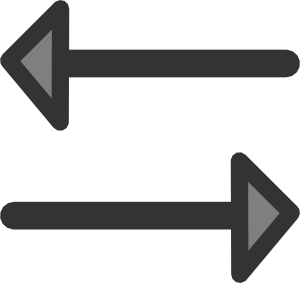 Opposite (Math)